INDICAÇÃO Nº 7029/2017Indica ao Poder Executivo Municipal que realize a intensificação de rondas ostensivas nos Bairros São Camilo e Dona Regina, neste município.Excelentíssimo Senhor Prefeito Municipal, Nos termos do Art. 108 do Regimento Interno desta Casa de Leis, dirijo-me a Vossa Excelência para indicar que, por intermédio do Setor competente, promova a intensificação de rondas ostensivas  nos Bairros São Camilo e Dona Regina, neste município.. Justificativa:Este vereador foi procurado por diversos moradores , solicitando a intensificação de rondas ostensivas nas proximidades dos locais citado, pois quase não se vê policia no bairro, que acaba facilitando a ação de marginais,  para realizar furtos e roubos.Plenário “Dr. Tancredo Neves”, em 29 de agosto de 2.017..Joel do Gás                                                      -Vereador-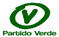 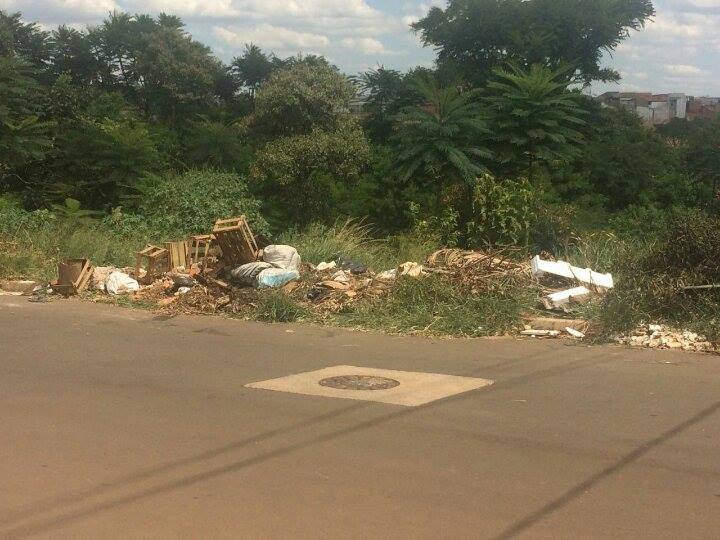 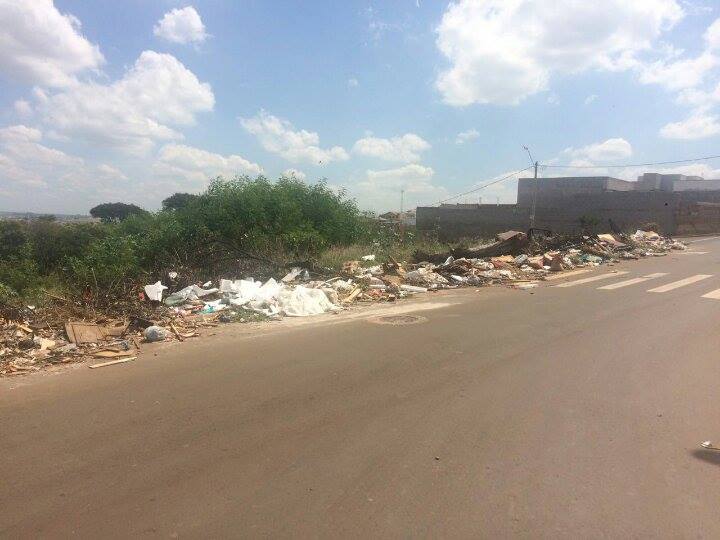 